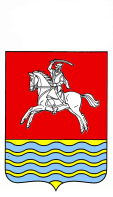 АДМИНИСТРАЦИЯ КУМЫЛЖЕНСКОГО МУНИЦИПАЛЬНОГО РАЙОНА ВОЛГОГРАДСКОЙ ОБЛАСТИПОСТАНОВЛЕНИЕот 28.05.2020г. № 335         О назначении публичных слушаний по проекту решения о предоставлении  разрешения на отклонение от предельных параметров разрешенного строительства, реконструкции объектов капитального строительства на земельном участке с кадастровым номером  34:24:070202:22, расположенном по адресу: Волгоградская область, Кумылженский район, ст-ца Кумылженская, ул. Ленина, дом 79    В соответствии с Градостроительным кодексом Российской Федерации, Федеральным законом от 06.10.2003 № 131-ФЗ «Об общих принципах организации местного самоуправления в Российской Федерации»,   Правилами землепользования и застройки Кумылженского сельского поселения Кумылженского муниципального района Волгоградской области, утвержденными  решением Совета  Кумылженского сельского поселения от 07 июня  2012г   №-43/84-2-С  «Об утверждении Правил землепользования и застройки  Кумылженского сельского поселения Кумылженского муниципального района Волгоградской области», решением Кумылженской районной Думы  от 19.11.2019г № 2/24-РД «Об утверждении Порядка организации и проведения общественных обсуждений и публичных слушаний по проектам документов в сфере градостроительной деятельности в Кумылженском муниципальном районе Волгоградской области»постановляю:1.    Назначить публичные слушания по проекту  решения о предоставлении разрешения на отклонение от предельных параметров разрешенного строительства, реконструкции объектов капитального строительства, в части уменьшения предельно допустимого отступа от южной (передней)  границы  земельного участка с 3,0 м  до 2,3 м на земельном участке, кадастровый номер 34:24:070202:22, расположенном по адресу: Волгоградская область, Кумылженский район, ст-ца Кумылженская, ул.Ленина, дом 79, (далее – проект), принадлежащем на праве собственности Александрову Ивану Александровичу, на 10 часов 00 минут 23 июня 2020 года в актовом зале администрации Кумылженского муниципального района  по адресу: Волгоградская обл., Кумылженский р-н, ст-ца Кумылженская, ул. Мира,18.2. Установить, что  участниками публичных слушаний по данному вопросу  являются граждане, постоянно проживающие в пределах территориальной зоны Ж-1 (приложение 1), в границах которой расположен земельный участок и  объект капитального строительства, в отношении которых подготовлен проект, правообладатели находящихся в границах этой территориальной зоны земельных участков и (или) расположенных на них объектов капитального строительства, граждане, постоянно проживающие в границах земельных участков, прилегающих к земельному участку, в отношении которого подготовлен проект, правообладатели таких земельных участков или расположенных на них объектов капитального строительства, правообладатели помещений, являющихся частью объекта капитального строительства, в отношении которого подготовлен  данный проект. 3.   Расходы, связанные с организацией и проведением   публичных слушаний по проекту  несет собственник - лицо, заинтересованное в предоставлении такого разрешения.4.Срок проведения публичных слушаний по проекту с момента оповещения жителей Кумылженского сельского поселения до дня опубликования заключения о результатах публичных слушаний не может быть более одного месяца.5. Организацию публичных слушаний по проекту возложить на отдел архитектуры и градостроительства администрации Кумылженского муниципального района Волгоградской области (далее - отдел архитектуры и градостроительства).6. Отделу архитектуры и градостроительства:а) подготовить оповещение о начале публичных слушаний, опубликовать его  в районной газете «Победа», разместить на сайте  Кумылженского муниципального района в сети Интернет, на информационных стендах, расположенных на территории Кумылженского сельского поселения, в местах массового скопления граждан, а также на информационном стенде, расположенном у входа в здание администрации Кумылженского муниципального района;б) направить сообщения о проведении  публичных слушаний по проекту  правообладателям земельных участков, имеющих общие границы с земельным участком, применительно к которому запрашивается  разрешение, правообладателям объектов капитального строительства, расположенных на земельных участках, имеющих общие границы с земельным участком, применительно к которому запрашивается  разрешение, и правообладателям помещений, являющихся частью объекта капитального строительства, применительно к которому запрашивается  разрешение;в) не ранее чем через семь дней после опубликования оповещения в районной газете «Победа» и размещения на официальном сайте Кумылженского муниципального района, совместно с общим отделом администрации Кумылженского муниципального района обеспечить размещение проекта на официальном сайте Кумылженского муниципального района (wwwkumadmin.ru) в разделе «Документы», подраздел «Градостроительство» на странице «Общественные обсуждения и публичные слушания»;г) организовать экспозиции проекта в соответствии с приложением 2;д) осуществлять консультирование по проекту во время проведения экспозиций, а также по телефонам в отделе архитектуры и градостроительства  6-25-89, 6-12-74.7. Проведение публичных слушаний, а также прием замечаний и предложений   осуществляется комиссией по подготовке  проектов Правил землепользования и застройки муниципальных образований Кумылженского муниципального района .8. Замечания и предложения принимаются комиссией не позднее чем за два рабочих дня до дня проведения публичных слушаний в письменной форме по адресу: Волгоградская обл., Кумылженский район, ст-ца Кумылженская, ул. Мира, 18; посредством записи в журнале учета посетителей экспозиции проекта, а также в письменной либо устной форме в ходе проведения собрания участников публичных слушаний.9. Опубликовать настоящее постановление в районной газете «Победа», разместить в МКУК «Кумылженская межпоселенческая центральная библиотека им. Ю.В. Сергеева» и на сайте Кумылженского муниципального района в сети Интернет. 10.   Контроль за исполнением настоящего постановления возложить на первого заместителя главы-начальника отдела ЖКХ и строительства администрации Кумылженского муниципаьного района  С.В. Горбова.Приложение 1к постановлению администрацииКумылженского муниципального районаВолгоградской области от 28.05.2020г. № 335                                    ВЫКОПИРОВКАиз Карты границ территориальных зон станицы КумылженскойПравил землепользования и застройки Кумылженского сельского поселения Кумылженского муниципального района Волгоградской области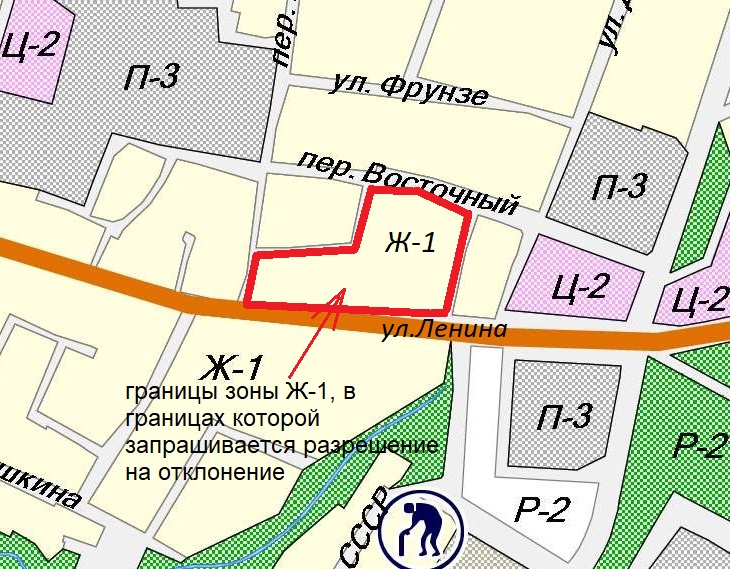 Приложение 2к постановлению администрацииКумылженского муниципального районаВолгоградской области от 28.05.2020г. № 335                                    Места размещенияэкспозиции   проекта решения о  предоставлении разрешения на отклонение от предельных параметров разрешенного строительства, реконструкции объектов капитального строительства на земельном участке с кадастровым номером  34:24:070202:22, расположенном  по адресу: Волгоградская обл., Кумылженский р-н,  ст-ца Кумылженская, ул.Ленина, дом 79.Глава Кумылженского муниципального района		В.В.ДенисовНачальник правового отделаИ.И.Якубова№п/пНаименование документа подлежащего обсуждению на публичных слушанияхАдрес места размещения экспозицийЧасы работы экспозиции1.О  предоставлении разрешения на отклонение от предельных параметров разрешенного строительства,реконструкции объектов капитального строительства на земельном участке с кадастровым номером  34:24:070202:22, расположенном  по адресу: Волгоградская обл., Кумылженский р-н,  ст-ца Кумылженская, ул.Ленина, дом 79. Муниципальное казенное  учреждение культуры «Кумылженская межпоселенческая  центральная библиотека им. Ю.В. Сергеева», ст-ца Кумылженская, ул. Ленина, 20Понедельник-пятница с 9.00 – 17.00обед с 12.00 -13.001.О  предоставлении разрешения на отклонение от предельных параметров разрешенного строительства,реконструкции объектов капитального строительства на земельном участке с кадастровым номером  34:24:070202:22, расположенном  по адресу: Волгоградская обл., Кумылженский р-н,  ст-ца Кумылженская, ул.Ленина, дом 79. Здание администрации Кумылженского сельского поселенияст-ца Кумылженская, ул. Мира,8, кабинет 6Понедельник-пятница с 8.00 – 16.00обед с 12.00 -13.001.О  предоставлении разрешения на отклонение от предельных параметров разрешенного строительства,реконструкции объектов капитального строительства на земельном участке с кадастровым номером  34:24:070202:22, расположенном  по адресу: Волгоградская обл., Кумылженский р-н,  ст-ца Кумылженская, ул.Ленина, дом 79. Здание администрации Кумылженскогомуниципального района ст-ца Кумылженская, ул. Мира,  18, 2 этаж,   кабинет  202,203Понедельник-пятница с 8.00 – 16.00обед с 12.00 -13.00